Конспект подгруппового логопедического занятияпо формированию лексико – грамматических категорийЛексическая тема «Насекомые»в старшей логопедической группе для детей с тяжелыми нарушениями речи (ОНР).Подготовил:Учитель-логопедМалютина С.С.Цель: Совершенствование лексико-грамматического строя речи у детей старшего дошкольного возраста с тяжелыми нарушениями речи (ОНР).Задачи:1.     Совершенствовать  умение преобразовывать глаголы единственного числа в множественное число.2.     Развивать умение употреблять существительные в форме родительного падежа.3.     Закреплять умение образовывать существительные с уменьшительно-ласкательными  суффиксами –ок -, -ик- , -к-.4.     Закреплять умение подбирать слова-признаки и слова-действия.5.     Закреплять употребление предлогов при составлении предложений.6.     Активизировать и обогащать словарь детей по лексической теме “Насекомые”.7.     Закреплять умение отвечать на вопросы полным распространенным  предложением.8.     Продолжать работу по развитию правильного физиологического дыхания.9.     Развивать общую и мелкую моторику.10. Воспитывать  у детей любовь и бережное отношение к красивым местам и их обитателям.11. Развивать музыкально-эстетическое восприятие.Оборудование: ноутбук, проектор, экран, картинки по теме,  иллюстрация «зеленая лужайка»,  трафареты «бабочка»,  массажный шарик «су-джок», пластилин.ХОД ЗАНЯТИЯ:I Организационный моментЛогопед:  Здравствуйте, ребята! Послушайте, кто так красиво поет?Ответы детей: Это птицы поют.Логопед:   Совершенно верно. А чем питаются птицы?Ответы детей: Птицы питаются семенами и зернышками.Ответы детей: Птицы питаются насекомыми.II  Развитие неречевого дыхания.Логопед:  У вас на столе лежат необычные лужайки. Давайте на них подуем и узнаем, кто же там спрятался? Логопед:  Не забываем выполнять правила: плечики не поднимаем, щёки не надуваем (дети дуют 5 раз).        III Вводная беседа. Логопед:  А теперь скажите, кто же спрятался на вашей лужайке?Ответы детей: На моей лужайке спрятался муравей.Ответы детей:  На моей лужайке спряталась стрекоза.(кузнечик, жук, комар.)Логопед:   Как назвать одним словом?Ответы детей: Это насекомые.Логопед:  Кто такие насекомые?Ответы детей: Это крошечные животные, у которых шесть  лапок.Логопед:   Из каких частей состоит тело насекомых?Ответы детей: У насекомых есть голова, грудь, брюшко.Логопед:  Почему некоторые насекомые ярко окрашены?Ответы детей: Насекомые ярко окрашены, чтобы отпугивать других животных.IV  Развитие лексико-грамматических категорий.Логопед:   Ребята, наши насекомые что-то хотят вам сказать. Логопед:   А вы знаете, как разговаривают насекомые? Логопед:   Какой звук издает комар и комары?Ответы детей:  Комар звенит, а комары звенят.Логопед:   Кузнечик и кузнечики?Ответы детей:  Кузнечик стрекочет, а кузнечики стрекочут.Логопед:   Жук и жуки?Ответы детей:  Жук жужжит, а жуки жужжат.Логопед:   Сверчок и сверчки?Ответы детей: Сверчок  свистит, а сверчки свистят.Логопед:  Ребята, представляете, оказывается, насекомые потеряли свою подругу гусеницу. Логопед:  Поможем им ее найти?Ответы детей:Да!!!Логопед:   Но! Для этого нам нужно отправиться на лесную полянку. Логопед:  А по дороге мы будем выполнять задания.Логопед:   Мы с вами пойдем пешком, а вы знаете,   как передвигаются насекомые? Как передвигается кузнечик и кузнечики?Ответы детей:  Кузнечик прыгает, а кузнечики прыгают.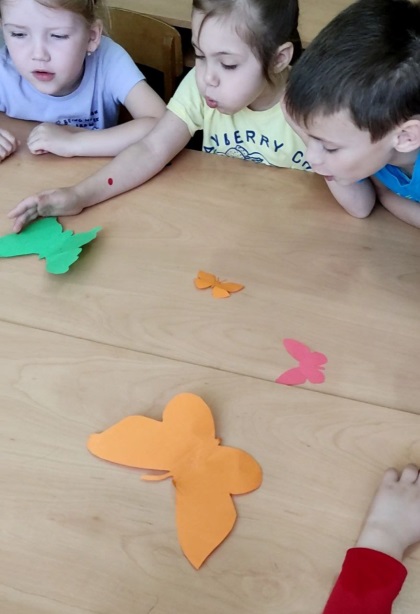 Ответы детей: Жук летает, а жуки летают.Ответы детей: Муравей ползает, а муравьи ползают.Ответы детей: Пчела летает, а пчелы летают.Ответы детей:  Бабочка порхает, а бабочки порхают.Логопед:  Правильно! Насекомые все такие маленькие. Давайте их назовем ласково.Муха - мушка, жук – жучок, таракан – тараканчик, пчела – пчелка, стрекоза – стрекозка, комар – комарик.Логопед:  Наши друзья проголодались. Чем питается муравей?Ответы детей:  Муравей питается вредными насекомыми.Логопед:  Чем питается муха?Ответы детей:  Муха питается остатками пищи человека.Логопед:   Чем питается пчела?Ответы детей: Пчела питается нектаром цветов.Логопед:   Чем питается кузнечик?Ответы детей:  Кузнечик питается вредными насекомыми.Логопед:   Ребята, некоторые насекомые приносят пользу, а  другие – вред. Комар – какое насекомое?Ответы детей: Комар – это вредное насекомое, потому что на своих лапках он переносит микробы и кусает человека.Логопед:   Муха?Ответы детей: Муха – это  вредное насекомое, потому что на своих лапках она переносит опасные болезни.Логопед:   Пчела?Ответы детей:  Пчела – это полезное насекомое, потому что она делает мед и  опыляет цветы.Логопед:   Муравей?Ответы детей:  Муравей – это полезное насекомое, потому что он охотится на вредных насекомых.Логопед:   Бабочка?Ответы детей:  Бабочка – это полезное насекомое, потому что она опыляет цветы.Логопед:   Ребята, мы дошли до нашей полянки. Сколько же на ней насекомых, давайте сосчитаем. Сколько на поляне стрекоз?Ответы детей:  На поляне две стрекозы. Логопед:   Сколько на поляне муравьев?Ответы детей: На поляне три муравья.Логопед:   Сколько на поляне мотыльков?Ответы детей:  На поляне пять мотыльков.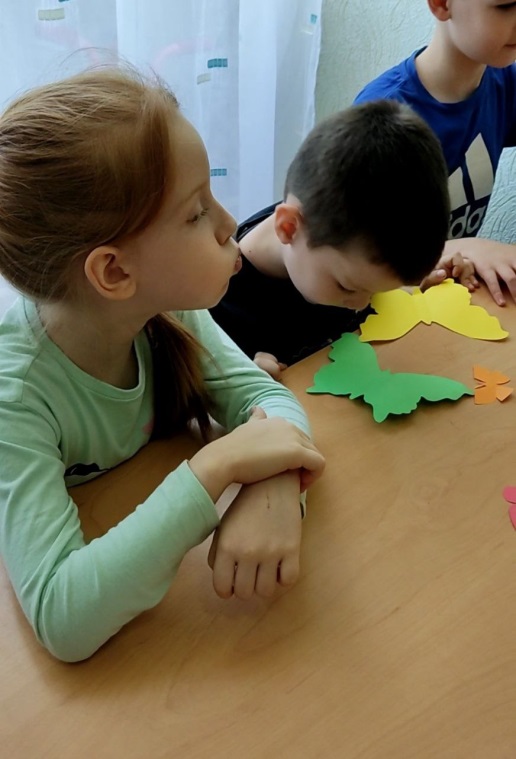 Логопед:   Сколько на поляне кузнечиков?Ответы детей: На поляне один кузнечик.Логопед:  Сколько на поляне жуков?Ответы детей: На поляне два жука.Логопед:   Но кого-то здесь не хватает. Послушайте, кто к нам спешит на поляну? (включается фрагмент аудиозаписи «Полет шмеля» Римского-Корсакова).Логопед:  Как вы думаете, кто к нам прилетел?Ответы детей: Я думаю, что  прилетел комар.Ответы детей:  Я думаю, что прилетел шмель.Ответы детей: Я думаю, что прилетела муха.Логопед:  А комар какой?Ответы детей:  Комар вредный, кровососущий, маленький, назойливый.Логопед:   А шмель какой?Ответы детей: Шмель большой, полосатый.Логопед:   А муха какая?Ответы детей:  Муха вредная, назойливая, надоедливая.Логопед:   А пчела какая?Ответы детей: Пчела полезная, трудолюбивая, медоносная.Логопед:   Молодцы! Вы отлично справились с моим заданием!Физкультминутка.   «Стрекоза»Утром стрекоза проснулась, (потерли кулачками глаза)Потянулась, улыбнулась. (руки вверх, потянулись)Раз – росой она умылась, (потерли ладонями щеки)Два – изящно покружилась, (покружились на месте)Три – нагнулась и присела (присели)На четыре – полетела. (помахали руками вверх-вниз)У реки остановилась, (легкий бег на месте)Над водою закружилась (присели)Логопед:   Молодцы, стрекозы, превращаемся снова в детей и возвращаемся на места. Логопед:   Ребята, а вы не забыли, для чего мы пришли на лесную полянку?Ответы детей:  Мы пришли на лесную полянку, чтобы найти  гусеницу.Логопед:  Может быть она под листом?Ответы детей: Под листом нет гусеницы.Логопед:  Может быть она на цветке?Ответы детей: На цветке нет гусеницы.Логопед:   В норке?Ответы детей: В норке нет гусеницы.Логопед:  Над  травой?Ответы детей: Над  травой  нет гусеницы.Логопед:   Бабочка подлетела (к чему) …Ответы детей: к цветку.Логопед:   Бабочка села (куда…Ответы детей: на цветок.Логопед:   Бабочка летает (над чем… Ответы детей: над цветком.Логопед:   Бабочка спряталась (куда) …Ответы детей: в цветок.Логопед:   Посмотрите, теперь где летает бабочка? …Ответы детей: вокруг цветка.Логопед:   Бабочка выглядывает (откуда…Ответы детей: из цветка.Логопед:   Бабочка сидит (где… Ответы детей: под цветком.Логопед:   Что сейчас сделала бабочка? …Ответы детей: слетела с цветка.Логопед:   Ребята, какие короткие слова мы с вами использовали, когда искали гусеницу?Ответы детей: В, над, под, на.Ответы детей: Это короткие слова. Они пишутся раздельно.Логопед:   Ребята, посмотрите, на листочке висит непонятный предмет. Это куколка. Когда гусеница наедается листочками, она обматывает себя  липкой паутинкой и образует куколку. А внутри она превращается в бабочку. Посмотрите, в какую бабочку превратилась наша гусеница. V  Развитие мелкой моторики. (детям раздаются трафареты «бабочка», пластилиновые шарики).Логопед:   Ребята, прилепите пластилиновые шарики на трафарет, и у вас получится бабочка. Логопед:   Какие бабочки у вас получились?Ответы детей: Красивые, пестрые, разноцветные, большие.Логопед:   А теперь нам пора возвращаться в детский сад.VI  Итог занятия.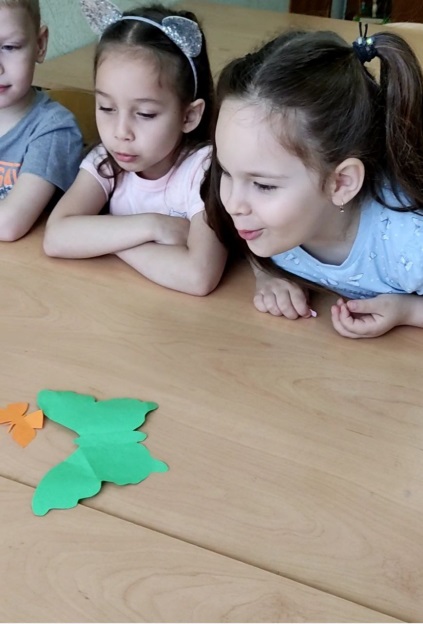 Ответы детей: Мы совершили путешествие на лесную полянку.Логопед:   В кого превратилась гусеница?Ответы детей: Гусеница превратилась в бабочку.Логопед:   Как нужно относится к таким красивым местам, как лесная поляна?Ответы детей:  Нельзя сорить, шуметь. Нельзя рвать цветы, обижать насекомых.